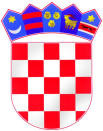 REPUBLIKA HRVATSKAZAGREBAČKA ŽUPANIJAOSNOVNA ŠKOLADRAGUTINA DOMJANIĆASVETI IVAN ZELINAKLASA: 130-04/20-01/02URBROJ:238/30-31-20-06-5Temeljem čl. 125. Zakona o odgoju i obrazovanju u osnovnoj i srednjoj školi (NN br. 87/08., 86/09., 92/10., 105/10., 90/11., 5/12, 16/12., 86/12., 94/13., 152/14., 7/17., ) čl. 14. i 15. Pravilnika o izvođenju izleta, ekskurzija i drugih odgojno-obrazovnih aktivnosti izvan škole (NN br. 87/14., 81/15.), Povjerenstvo za provedbu javnog poziva i izbor najpovoljnije ponude za izvanučioničke nastave svih sedmih razreda šk. g. 2019./20., na sastanku održanom 21. 1. 2020. g., donosiO D L U K Uo odabiru ponude turističke agencije KONTAKT TOURS iz Zagreba, koja će organizirati izvanučioničku nastavu za učenike svih sedmih  razreda u školskoj godini 2019./2020.							Predsjednica povjerenstava:							Gordana Vučković Bikić, v.r.